স্বারক নং-৫২.০১.২৭৩৮.০০০.০৩.১৫৭.১৪-                                                                           তারিখ :-সিটিজেন চার্টার (সেবা প্রদান প্রতিশ্রুতি)ক ও খ) নাগরিক ও প্রাতিষ্ঠানিক সেবা 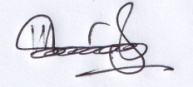 মো: রবিউল ইসলামডিইওবাংলাদেশ পরিসংখ্যান ব্যুরোফুলবাড়ী,দিনাজপুরগ) আভ্যন্তরীণ সেবা মো: রবিউল ইসলাম ডিইDownload  Link www.bbs.gov.bdক্র. নংসেবার নামসেবা প্রদান পদ্ধতিপ্রয়োজনীয় কাগজপত্র এবং প্রাপ্তিস্থানসেবামূল্য এবং পরিশোধ পদ্ধতিসেবা প্রদানের সময়সীমাদায়িত্বপ্রাপ্ত কর্মকর্তার নাম, পদবি, ফোন ও ই-মেইল০১জনসংখ্যার প্রত্যয়নপত্রআবেদন প্রাপ্তির পর রেকর্ডভূক্ত করে আবেদনকারীকে রেকর্ডভূক্তির ইস্যু নম্বর প্রদান করা হয়। অতঃপর আবেদনপত্র পরিসংখ্যান কর্মকর্তার নিকট পেশ করা হয়। নির্দেশিত হয়ে দায়িত্বে নিয়োজিত কর্মচারী যাচাই বাছাই করে নির্দিষ্ট ফরম্যাটে তথ্য উপস্থাপন করেন। পরিসংখ্যান কর্মকর্তার অনুমোদন ও স্বাক্ষরের পর আবেদনকারীকে তথ্য প্রদান করা হয়।  ০১) তথ্য অধিকার আইন ও বিধি অনুযায়ী তথ্য প্রাপ্তির নির্দিষ্ট আবেদন ফরম পূরণ এবং প্রয়োজনীয় অন্যান্য কাগজপত্র দাখিল করতে হয়। ০২) তথ্যের আবেদন ফরম তথ্য কমিশনের ওয়েবসাইট হতে অথবা কার্যালয়ের সংশ্লিষ্ট শাখা হতে বিনামূল্যে সংগ্রহ করা যায়। বিনামূল্যে (তবে সিডি/ডিস্কে সরবরাহের ক্ষেত্রে ডিস্ক/সিডির মূল্য নগদ পরিশোধ করতে হবে)১-৩ কর্মদিবসমোঃ আরিফুল ইসলামপরিসংখ্যান কর্মকর্তাউপজেলা পরিসংখ্যান অফিসফুলবাড়ী, দিনাজপুর।মোবাইল : 01712-238291ই-মেইল : fulbariuso@gmail.com০২আদম শুমারির তথ্যআবেদন প্রাপ্তির পর রেকর্ডভূক্ত করে আবেদনকারীকে রেকর্ডভূক্তির ইস্যু নম্বর প্রদান করা হয়। অতঃপর আবেদনপত্র পরিসংখ্যান কর্মকর্তার নিকট পেশ করা হয়। নির্দেশিত হয়ে দায়িত্বে নিয়োজিত কর্মচারী যাচাই বাছাই করে নির্দিষ্ট ফরম্যাটে তথ্য উপস্থাপন করেন। পরিসংখ্যান কর্মকর্তার অনুমোদন ও স্বাক্ষরের পর আবেদনকারীকে তথ্য প্রদান করা হয়।  ০১) তথ্য অধিকার আইন ও বিধি অনুযায়ী তথ্য প্রাপ্তির নির্দিষ্ট আবেদন ফরম পূরণ এবং প্রয়োজনীয় অন্যান্য কাগজপত্র দাখিল করতে হয়। ০২) তথ্যের আবেদন ফরম তথ্য কমিশনের ওয়েবসাইট হতে অথবা কার্যালয়ের সংশ্লিষ্ট শাখা হতে বিনামূল্যে সংগ্রহ করা যায়। বিনামূল্যে (তবে সিডি/ডিস্কে সরবরাহের ক্ষেত্রে ডিস্ক/সিডির মূল্য নগদ পরিশোধ করতে হবে)১-৩ কর্মদিবসমোঃ আরিফুল ইসলামপরিসংখ্যান কর্মকর্তাউপজেলা পরিসংখ্যান অফিসফুলবাড়ী, দিনাজপুর।মোবাইল : 01712-238291ই-মেইল : fulbariuso@gmail.com০৩কৃষি শুমারির তথ্যআবেদন প্রাপ্তির পর রেকর্ডভূক্ত করে আবেদনকারীকে রেকর্ডভূক্তির ইস্যু নম্বর প্রদান করা হয়। অতঃপর আবেদনপত্র পরিসংখ্যান কর্মকর্তার নিকট পেশ করা হয়। নির্দেশিত হয়ে দায়িত্বে নিয়োজিত কর্মচারী যাচাই বাছাই করে নির্দিষ্ট ফরম্যাটে তথ্য উপস্থাপন করেন। পরিসংখ্যান কর্মকর্তার অনুমোদন ও স্বাক্ষরের পর আবেদনকারীকে তথ্য প্রদান করা হয়।  ০১) তথ্য অধিকার আইন ও বিধি অনুযায়ী তথ্য প্রাপ্তির নির্দিষ্ট আবেদন ফরম পূরণ এবং প্রয়োজনীয় অন্যান্য কাগজপত্র দাখিল করতে হয়। ০২) তথ্যের আবেদন ফরম তথ্য কমিশনের ওয়েবসাইট হতে অথবা কার্যালয়ের সংশ্লিষ্ট শাখা হতে বিনামূল্যে সংগ্রহ করা যায়। বিনামূল্যে (তবে সিডি/ডিস্কে সরবরাহের ক্ষেত্রে ডিস্ক/সিডির মূল্য নগদ পরিশোধ করতে হবে)১-৩ কর্মদিবসমোঃ আরিফুল ইসলামপরিসংখ্যান কর্মকর্তাউপজেলা পরিসংখ্যান অফিসফুলবাড়ী, দিনাজপুর।মোবাইল : 01712-238291ই-মেইল : fulbariuso@gmail.com০৪অর্থনৈতিক শুমারির তথ্যআবেদন প্রাপ্তির পর রেকর্ডভূক্ত করে আবেদনকারীকে রেকর্ডভূক্তির ইস্যু নম্বর প্রদান করা হয়। অতঃপর আবেদনপত্র পরিসংখ্যান কর্মকর্তার নিকট পেশ করা হয়। নির্দেশিত হয়ে দায়িত্বে নিয়োজিত কর্মচারী যাচাই বাছাই করে নির্দিষ্ট ফরম্যাটে তথ্য উপস্থাপন করেন। পরিসংখ্যান কর্মকর্তার অনুমোদন ও স্বাক্ষরের পর আবেদনকারীকে তথ্য প্রদান করা হয়।  ০১) তথ্য অধিকার আইন ও বিধি অনুযায়ী তথ্য প্রাপ্তির নির্দিষ্ট আবেদন ফরম পূরণ এবং প্রয়োজনীয় অন্যান্য কাগজপত্র দাখিল করতে হয়। ০২) তথ্যের আবেদন ফরম তথ্য কমিশনের ওয়েবসাইট হতে অথবা কার্যালয়ের সংশ্লিষ্ট শাখা হতে বিনামূল্যে সংগ্রহ করা যায়। বিনামূল্যে (তবে সিডি/ডিস্কে সরবরাহের ক্ষেত্রে ডিস্ক/সিডির মূল্য নগদ পরিশোধ করতে হবে)১-৩ কর্মদিবসমোঃ আরিফুল ইসলামপরিসংখ্যান কর্মকর্তাউপজেলা পরিসংখ্যান অফিসফুলবাড়ী, দিনাজপুর।মোবাইল : 01712-238291ই-মেইল : fulbariuso@gmail.com০৫খাদ্য তথ্যভাণ্ডার শুমারির তথ্যআবেদন প্রাপ্তির পর রেকর্ডভূক্ত করে আবেদনকারীকে রেকর্ডভূক্তির ইস্যু নম্বর প্রদান করা হয়। অতঃপর আবেদনপত্র পরিসংখ্যান কর্মকর্তার নিকট পেশ করা হয়। নির্দেশিত হয়ে দায়িত্বে নিয়োজিত কর্মচারী যাচাই বাছাই করে নির্দিষ্ট ফরম্যাটে তথ্য উপস্থাপন করেন। পরিসংখ্যান কর্মকর্তার অনুমোদন ও স্বাক্ষরের পর আবেদনকারীকে তথ্য প্রদান করা হয়।  ০১) তথ্য অধিকার আইন ও বিধি অনুযায়ী তথ্য প্রাপ্তির নির্দিষ্ট আবেদন ফরম পূরণ এবং প্রয়োজনীয় অন্যান্য কাগজপত্র দাখিল করতে হয়। ০২) তথ্যের আবেদন ফরম তথ্য কমিশনের ওয়েবসাইট হতে অথবা কার্যালয়ের সংশ্লিষ্ট শাখা হতে বিনামূল্যে সংগ্রহ করা যায়। বিনামূল্যে (তবে সিডি/ডিস্কে সরবরাহের ক্ষেত্রে ডিস্ক/সিডির মূল্য নগদ পরিশোধ করতে হবে)১-৩ কর্মদিবসমোঃ আরিফুল ইসলামপরিসংখ্যান কর্মকর্তাউপজেলা পরিসংখ্যান অফিসফুলবাড়ী, দিনাজপুর।মোবাইল : 01712-238291ই-মেইল : fulbariuso@gmail.com০৬বস্তি শুমারির তথ্যআবেদন প্রাপ্তির পর রেকর্ডভূক্ত করে আবেদনকারীকে রেকর্ডভূক্তির ইস্যু নম্বর প্রদান করা হয়। অতঃপর আবেদনপত্র পরিসংখ্যান কর্মকর্তার নিকট পেশ করা হয়। নির্দেশিত হয়ে দায়িত্বে নিয়োজিত কর্মচারী যাচাই বাছাই করে নির্দিষ্ট ফরম্যাটে তথ্য উপস্থাপন করেন। পরিসংখ্যান কর্মকর্তার অনুমোদন ও স্বাক্ষরের পর আবেদনকারীকে তথ্য প্রদান করা হয়।  ০১) তথ্য অধিকার আইন ও বিধি অনুযায়ী তথ্য প্রাপ্তির নির্দিষ্ট আবেদন ফরম পূরণ এবং প্রয়োজনীয় অন্যান্য কাগজপত্র দাখিল করতে হয়। ০২) তথ্যের আবেদন ফরম তথ্য কমিশনের ওয়েবসাইট হতে অথবা কার্যালয়ের সংশ্লিষ্ট শাখা হতে বিনামূল্যে সংগ্রহ করা যায়। বিনামূল্যে (তবে সিডি/ডিস্কে সরবরাহের ক্ষেত্রে ডিস্ক/সিডির মূল্য নগদ পরিশোধ করতে হবে)১-৩ কর্মদিবসমোঃ আরিফুল ইসলামপরিসংখ্যান কর্মকর্তাউপজেলা পরিসংখ্যান অফিসফুলবাড়ী, দিনাজপুর।মোবাইল : 01712-238291ই-মেইল : fulbariuso@gmail.com০৭ভাইটাল স্ট্যাটিসটিকসআবেদন প্রাপ্তির পর রেকর্ডভূক্ত করে আবেদনকারীকে রেকর্ডভূক্তির ইস্যু নম্বর প্রদান করা হয়। অতঃপর আবেদনপত্র পরিসংখ্যান কর্মকর্তার নিকট পেশ করা হয়। নির্দেশিত হয়ে দায়িত্বে নিয়োজিত কর্মচারী যাচাই বাছাই করে নির্দিষ্ট ফরম্যাটে তথ্য উপস্থাপন করেন। পরিসংখ্যান কর্মকর্তার অনুমোদন ও স্বাক্ষরের পর আবেদনকারীকে তথ্য প্রদান করা হয়।  ০১) তথ্য অধিকার আইন ও বিধি অনুযায়ী তথ্য প্রাপ্তির নির্দিষ্ট আবেদন ফরম পূরণ এবং প্রয়োজনীয় অন্যান্য কাগজপত্র দাখিল করতে হয়। ০২) তথ্যের আবেদন ফরম তথ্য কমিশনের ওয়েবসাইট হতে অথবা কার্যালয়ের সংশ্লিষ্ট শাখা হতে বিনামূল্যে সংগ্রহ করা যায়। বিনামূল্যে (তবে সিডি/ডিস্কে সরবরাহের ক্ষেত্রে ডিস্ক/সিডির মূল্য নগদ পরিশোধ করতে হবে)১-৩ কর্মদিবসমোঃ আরিফুল ইসলামপরিসংখ্যান কর্মকর্তাউপজেলা পরিসংখ্যান অফিসফুলবাড়ী, দিনাজপুর।মোবাইল : 01712-238291ই-মেইল : fulbariuso@gmail.com০৮মূল্য ও মজুরি সংক্রান্ত তথ্যআবেদন প্রাপ্তির পর রেকর্ডভূক্ত করে আবেদনকারীকে রেকর্ডভূক্তির ইস্যু নম্বর প্রদান করা হয়। অতঃপর আবেদনপত্র পরিসংখ্যান কর্মকর্তার নিকট পেশ করা হয়। নির্দেশিত হয়ে দায়িত্বে নিয়োজিত কর্মচারী যাচাই বাছাই করে নির্দিষ্ট ফরম্যাটে তথ্য উপস্থাপন করেন। পরিসংখ্যান কর্মকর্তার অনুমোদন ও স্বাক্ষরের পর আবেদনকারীকে তথ্য প্রদান করা হয়।  ০১) তথ্য অধিকার আইন ও বিধি অনুযায়ী তথ্য প্রাপ্তির নির্দিষ্ট আবেদন ফরম পূরণ এবং প্রয়োজনীয় অন্যান্য কাগজপত্র দাখিল করতে হয়। ০২) তথ্যের আবেদন ফরম তথ্য কমিশনের ওয়েবসাইট হতে অথবা কার্যালয়ের সংশ্লিষ্ট শাখা হতে বিনামূল্যে সংগ্রহ করা যায়। বিনামূল্যে (তবে সিডি/ডিস্কে সরবরাহের ক্ষেত্রে ডিস্ক/সিডির মূল্য নগদ পরিশোধ করতে হবে)১-৩ কর্মদিবসমোঃ আরিফুল ইসলামপরিসংখ্যান কর্মকর্তাউপজেলা পরিসংখ্যান অফিসফুলবাড়ী, দিনাজপুর।মোবাইল : 01712-238291ই-মেইল : fulbariuso@gmail.com০৯প্রধান ও অপ্রধান ফসলের হিসাব সংক্রান্ত তথ্যআবেদন প্রাপ্তির পর রেকর্ডভূক্ত করে আবেদনকারীকে রেকর্ডভূক্তির ইস্যু নম্বর প্রদান করা হয়। অতঃপর আবেদনপত্র পরিসংখ্যান কর্মকর্তার নিকট পেশ করা হয়। নির্দেশিত হয়ে দায়িত্বে নিয়োজিত কর্মচারী যাচাই বাছাই করে নির্দিষ্ট ফরম্যাটে তথ্য উপস্থাপন করেন। পরিসংখ্যান কর্মকর্তার অনুমোদন ও স্বাক্ষরের পর আবেদনকারীকে তথ্য প্রদান করা হয়।  ০১) তথ্য অধিকার আইন ও বিধি অনুযায়ী তথ্য প্রাপ্তির নির্দিষ্ট আবেদন ফরম পূরণ এবং প্রয়োজনীয় অন্যান্য কাগজপত্র দাখিল করতে হয়। ০২) তথ্যের আবেদন ফরম তথ্য কমিশনের ওয়েবসাইট হতে অথবা কার্যালয়ের সংশ্লিষ্ট শাখা হতে বিনামূল্যে সংগ্রহ করা যায়। বিনামূল্যে (তবে সিডি/ডিস্কে সরবরাহের ক্ষেত্রে ডিস্ক/সিডির মূল্য নগদ পরিশোধ করতে হবে)১-৩ কর্মদিবসমোঃ আরিফুল ইসলামপরিসংখ্যান কর্মকর্তাউপজেলা পরিসংখ্যান অফিসফুলবাড়ী, দিনাজপুর।মোবাইল : 01712-238291ই-মেইল : fulbariuso@gmail.com১০স্বাস্থ্য ও জনতত্ত্ব সংক্রান্ত তথ্যআবেদন প্রাপ্তির পর রেকর্ডভূক্ত করে আবেদনকারীকে রেকর্ডভূক্তির ইস্যু নম্বর প্রদান করা হয়। অতঃপর আবেদনপত্র পরিসংখ্যান কর্মকর্তার নিকট পেশ করা হয়। নির্দেশিত হয়ে দায়িত্বে নিয়োজিত কর্মচারী যাচাই বাছাই করে নির্দিষ্ট ফরম্যাটে তথ্য উপস্থাপন করেন। পরিসংখ্যান কর্মকর্তার অনুমোদন ও স্বাক্ষরের পর আবেদনকারীকে তথ্য প্রদান করা হয়।  ০১) তথ্য অধিকার আইন ও বিধি অনুযায়ী তথ্য প্রাপ্তির নির্দিষ্ট আবেদন ফরম পূরণ এবং প্রয়োজনীয় অন্যান্য কাগজপত্র দাখিল করতে হয়। ০২) তথ্যের আবেদন ফরম তথ্য কমিশনের ওয়েবসাইট হতে অথবা কার্যালয়ের সংশ্লিষ্ট শাখা হতে বিনামূল্যে সংগ্রহ করা যায়। বিনামূল্যে (তবে সিডি/ডিস্কে সরবরাহের ক্ষেত্রে ডিস্ক/সিডির মূল্য নগদ পরিশোধ করতে হবে)১-৩ কর্মদিবসমোঃ আরিফুল ইসলামপরিসংখ্যান কর্মকর্তাউপজেলা পরিসংখ্যান অফিসফুলবাড়ী, দিনাজপুর।মোবাইল : 01712-238291ই-মেইল : fulbariuso@gmail.com১১শ্রমশক্তি ও শিশু শ্রমের তথ্যআবেদন প্রাপ্তির পর রেকর্ডভূক্ত করে আবেদনকারীকে রেকর্ডভূক্তির ইস্যু নম্বর প্রদান করা হয়। অতঃপর আবেদনপত্র পরিসংখ্যান কর্মকর্তার নিকট পেশ করা হয়। নির্দেশিত হয়ে দায়িত্বে নিয়োজিত কর্মচারী যাচাই বাছাই করে নির্দিষ্ট ফরম্যাটে তথ্য উপস্থাপন করেন। পরিসংখ্যান কর্মকর্তার অনুমোদন ও স্বাক্ষরের পর আবেদনকারীকে তথ্য প্রদান করা হয়।  ০১) তথ্য অধিকার আইন ও বিধি অনুযায়ী তথ্য প্রাপ্তির নির্দিষ্ট আবেদন ফরম পূরণ এবং প্রয়োজনীয় অন্যান্য কাগজপত্র দাখিল করতে হয়। ০২) তথ্যের আবেদন ফরম তথ্য কমিশনের ওয়েবসাইট হতে অথবা কার্যালয়ের সংশ্লিষ্ট শাখা হতে বিনামূল্যে সংগ্রহ করা যায়। বিনামূল্যে (তবে সিডি/ডিস্কে সরবরাহের ক্ষেত্রে ডিস্ক/সিডির মূল্য নগদ পরিশোধ করতে হবে)১-৩ কর্মদিবসমোঃ আরিফুল ইসলামপরিসংখ্যান কর্মকর্তাউপজেলা পরিসংখ্যান অফিসফুলবাড়ী, দিনাজপুর।মোবাইল : 01712-238291ই-মেইল : fulbariuso@gmail.com১২জেন্ডার স্ট্যাটিসটিকসআবেদন প্রাপ্তির পর রেকর্ডভূক্ত করে আবেদনকারীকে রেকর্ডভূক্তির ইস্যু নম্বর প্রদান করা হয়। অতঃপর আবেদনপত্র পরিসংখ্যান কর্মকর্তার নিকট পেশ করা হয়। নির্দেশিত হয়ে দায়িত্বে নিয়োজিত কর্মচারী যাচাই বাছাই করে নির্দিষ্ট ফরম্যাটে তথ্য উপস্থাপন করেন। পরিসংখ্যান কর্মকর্তার অনুমোদন ও স্বাক্ষরের পর আবেদনকারীকে তথ্য প্রদান করা হয়।  ০১) তথ্য অধিকার আইন ও বিধি অনুযায়ী তথ্য প্রাপ্তির নির্দিষ্ট আবেদন ফরম পূরণ এবং প্রয়োজনীয় অন্যান্য কাগজপত্র দাখিল করতে হয়। ০২) তথ্যের আবেদন ফরম তথ্য কমিশনের ওয়েবসাইট হতে অথবা কার্যালয়ের সংশ্লিষ্ট শাখা হতে বিনামূল্যে সংগ্রহ করা যায়। বিনামূল্যে (তবে সিডি/ডিস্কে সরবরাহের ক্ষেত্রে ডিস্ক/সিডির মূল্য নগদ পরিশোধ করতে হবে)১-৩ কর্মদিবসমোঃ আরিফুল ইসলামপরিসংখ্যান কর্মকর্তাউপজেলা পরিসংখ্যান অফিসফুলবাড়ী, দিনাজপুর।মোবাইল : 01712-238291ই-মেইল : fulbariuso@gmail.com১৩শিল্প পরিসংখ্যানআবেদন প্রাপ্তির পর রেকর্ডভূক্ত করে আবেদনকারীকে রেকর্ডভূক্তির ইস্যু নম্বর প্রদান করা হয়। অতঃপর আবেদনপত্র পরিসংখ্যান কর্মকর্তার নিকট পেশ করা হয়। নির্দেশিত হয়ে দায়িত্বে নিয়োজিত কর্মচারী যাচাই বাছাই করে নির্দিষ্ট ফরম্যাটে তথ্য উপস্থাপন করেন। পরিসংখ্যান কর্মকর্তার অনুমোদন ও স্বাক্ষরের পর আবেদনকারীকে তথ্য প্রদান করা হয়।  ০১) তথ্য অধিকার আইন ও বিধি অনুযায়ী তথ্য প্রাপ্তির নির্দিষ্ট আবেদন ফরম পূরণ এবং প্রয়োজনীয় অন্যান্য কাগজপত্র দাখিল করতে হয়। ০২) তথ্যের আবেদন ফরম তথ্য কমিশনের ওয়েবসাইট হতে অথবা কার্যালয়ের সংশ্লিষ্ট শাখা হতে বিনামূল্যে সংগ্রহ করা যায়। বিনামূল্যে (তবে সিডি/ডিস্কে সরবরাহের ক্ষেত্রে ডিস্ক/সিডির মূল্য নগদ পরিশোধ করতে হবে)১-৩ কর্মদিবসমোঃ আরিফুল ইসলামপরিসংখ্যান কর্মকর্তাউপজেলা পরিসংখ্যান অফিসফুলবাড়ী, দিনাজপুর।মোবাইল : 01712-238291ই-মেইল : fulbariuso@gmail.com১৪খানার আয়-ব্যয় সংক্রান্ত তথ্যআবেদন প্রাপ্তির পর রেকর্ডভূক্ত করে আবেদনকারীকে রেকর্ডভূক্তির ইস্যু নম্বর প্রদান করা হয়। অতঃপর আবেদনপত্র পরিসংখ্যান কর্মকর্তার নিকট পেশ করা হয়। নির্দেশিত হয়ে দায়িত্বে নিয়োজিত কর্মচারী যাচাই বাছাই করে নির্দিষ্ট ফরম্যাটে তথ্য উপস্থাপন করেন। পরিসংখ্যান কর্মকর্তার অনুমোদন ও স্বাক্ষরের পর আবেদনকারীকে তথ্য প্রদান করা হয়।  ০১) তথ্য অধিকার আইন ও বিধি অনুযায়ী তথ্য প্রাপ্তির নির্দিষ্ট আবেদন ফরম পূরণ এবং প্রয়োজনীয় অন্যান্য কাগজপত্র দাখিল করতে হয়। ০২) তথ্যের আবেদন ফরম তথ্য কমিশনের ওয়েবসাইট হতে অথবা কার্যালয়ের সংশ্লিষ্ট শাখা হতে বিনামূল্যে সংগ্রহ করা যায়। বিনামূল্যে (তবে সিডি/ডিস্কে সরবরাহের ক্ষেত্রে ডিস্ক/সিডির মূল্য নগদ পরিশোধ করতে হবে)১-৩ কর্মদিবসমোঃ আরিফুল ইসলামপরিসংখ্যান কর্মকর্তাউপজেলা পরিসংখ্যান অফিসফুলবাড়ী, দিনাজপুর।মোবাইল : 01712-238291ই-মেইল : fulbariuso@gmail.com১৫ভোক্তার মূল্য সূচক জরিপ (CPI)আবেদন প্রাপ্তির পর রেকর্ডভূক্ত করে আবেদনকারীকে রেকর্ডভূক্তির ইস্যু নম্বর প্রদান করা হয়। অতঃপর আবেদনপত্র পরিসংখ্যান কর্মকর্তার নিকট পেশ করা হয়। নির্দেশিত হয়ে দায়িত্বে নিয়োজিত কর্মচারী যাচাই বাছাই করে নির্দিষ্ট ফরম্যাটে তথ্য উপস্থাপন করেন। পরিসংখ্যান কর্মকর্তার অনুমোদন ও স্বাক্ষরের পর আবেদনকারীকে তথ্য প্রদান করা হয়।  ০১) তথ্য অধিকার আইন ও বিধি অনুযায়ী তথ্য প্রাপ্তির নির্দিষ্ট আবেদন ফরম পূরণ এবং প্রয়োজনীয় অন্যান্য কাগজপত্র দাখিল করতে হয়। ০২) তথ্যের আবেদন ফরম তথ্য কমিশনের ওয়েবসাইট হতে অথবা কার্যালয়ের সংশ্লিষ্ট শাখা হতে বিনামূল্যে সংগ্রহ করা যায়। বিনামূল্যে (তবে সিডি/ডিস্কে সরবরাহের ক্ষেত্রে ডিস্ক/সিডির মূল্য নগদ পরিশোধ করতে হবে)১-৩ কর্মদিবসমোঃ আরিফুল ইসলামপরিসংখ্যান কর্মকর্তাউপজেলা পরিসংখ্যান অফিসফুলবাড়ী, দিনাজপুর।মোবাইল : 01712-238291ই-মেইল : fulbariuso@gmail.com১৬জিডিপির প্রবৃদ্ধির হারআবেদন প্রাপ্তির পর রেকর্ডভূক্ত করে আবেদনকারীকে রেকর্ডভূক্তির ইস্যু নম্বর প্রদান করা হয়। অতঃপর আবেদনপত্র পরিসংখ্যান কর্মকর্তার নিকট পেশ করা হয়। নির্দেশিত হয়ে দায়িত্বে নিয়োজিত কর্মচারী যাচাই বাছাই করে নির্দিষ্ট ফরম্যাটে তথ্য উপস্থাপন করেন। পরিসংখ্যান কর্মকর্তার অনুমোদন ও স্বাক্ষরের পর আবেদনকারীকে তথ্য প্রদান করা হয়।  ০১) তথ্য অধিকার আইন ও বিধি অনুযায়ী তথ্য প্রাপ্তির নির্দিষ্ট আবেদন ফরম পূরণ এবং প্রয়োজনীয় অন্যান্য কাগজপত্র দাখিল করতে হয়। ০২) তথ্যের আবেদন ফরম তথ্য কমিশনের ওয়েবসাইট হতে অথবা কার্যালয়ের সংশ্লিষ্ট শাখা হতে বিনামূল্যে সংগ্রহ করা যায়। বিনামূল্যে (তবে সিডি/ডিস্কে সরবরাহের ক্ষেত্রে ডিস্ক/সিডির মূল্য নগদ পরিশোধ করতে হবে)১-৩ কর্মদিবসমোঃ আরিফুল ইসলামপরিসংখ্যান কর্মকর্তাউপজেলা পরিসংখ্যান অফিসফুলবাড়ী, দিনাজপুর।মোবাইল : 01712-238291ই-মেইল : fulbariuso@gmail.com১৭মাসিক কৃষি মজুরির হারআবেদন প্রাপ্তির পর রেকর্ডভূক্ত করে আবেদনকারীকে রেকর্ডভূক্তির ইস্যু নম্বর প্রদান করা হয়। অতঃপর আবেদনপত্র পরিসংখ্যান কর্মকর্তার নিকট পেশ করা হয়। নির্দেশিত হয়ে দায়িত্বে নিয়োজিত কর্মচারী যাচাই বাছাই করে নির্দিষ্ট ফরম্যাটে তথ্য উপস্থাপন করেন। পরিসংখ্যান কর্মকর্তার অনুমোদন ও স্বাক্ষরের পর আবেদনকারীকে তথ্য প্রদান করা হয়।  ০১) তথ্য অধিকার আইন ও বিধি অনুযায়ী তথ্য প্রাপ্তির নির্দিষ্ট আবেদন ফরম পূরণ এবং প্রয়োজনীয় অন্যান্য কাগজপত্র দাখিল করতে হয়। ০২) তথ্যের আবেদন ফরম তথ্য কমিশনের ওয়েবসাইট হতে অথবা কার্যালয়ের সংশ্লিষ্ট শাখা হতে বিনামূল্যে সংগ্রহ করা যায়। বিনামূল্যে (তবে সিডি/ডিস্কে সরবরাহের ক্ষেত্রে ডিস্ক/সিডির মূল্য নগদ পরিশোধ করতে হবে)১-৩ কর্মদিবসমোঃ আরিফুল ইসলামপরিসংখ্যান কর্মকর্তাউপজেলা পরিসংখ্যান অফিসফুলবাড়ী, দিনাজপুর।মোবাইল : 01712-238291ই-মেইল : fulbariuso@gmail.com১৮পরিবেশ পরিসংখ্যানআবেদন প্রাপ্তির পর রেকর্ডভূক্ত করে আবেদনকারীকে রেকর্ডভূক্তির ইস্যু নম্বর প্রদান করা হয়। অতঃপর আবেদনপত্র পরিসংখ্যান কর্মকর্তার নিকট পেশ করা হয়। নির্দেশিত হয়ে দায়িত্বে নিয়োজিত কর্মচারী যাচাই বাছাই করে নির্দিষ্ট ফরম্যাটে তথ্য উপস্থাপন করেন। পরিসংখ্যান কর্মকর্তার অনুমোদন ও স্বাক্ষরের পর আবেদনকারীকে তথ্য প্রদান করা হয়।  ০১) তথ্য অধিকার আইন ও বিধি অনুযায়ী তথ্য প্রাপ্তির নির্দিষ্ট আবেদন ফরম পূরণ এবং প্রয়োজনীয় অন্যান্য কাগজপত্র দাখিল করতে হয়। ০২) তথ্যের আবেদন ফরম তথ্য কমিশনের ওয়েবসাইট হতে অথবা কার্যালয়ের সংশ্লিষ্ট শাখা হতে বিনামূল্যে সংগ্রহ করা যায়। বিনামূল্যে (তবে সিডি/ডিস্কে সরবরাহের ক্ষেত্রে ডিস্ক/সিডির মূল্য নগদ পরিশোধ করতে হবে)১-৩ কর্মদিবসমোঃ আরিফুল ইসলামপরিসংখ্যান কর্মকর্তাউপজেলা পরিসংখ্যান অফিসফুলবাড়ী, দিনাজপুর।মোবাইল : 01712-238291ই-মেইল : fulbariuso@gmail.com১৯দারিদ্র্য পরিসংখ্যানআবেদন প্রাপ্তির পর রেকর্ডভূক্ত করে আবেদনকারীকে রেকর্ডভূক্তির ইস্যু নম্বর প্রদান করা হয়। অতঃপর আবেদনপত্র পরিসংখ্যান কর্মকর্তার নিকট পেশ করা হয়। নির্দেশিত হয়ে দায়িত্বে নিয়োজিত কর্মচারী যাচাই বাছাই করে নির্দিষ্ট ফরম্যাটে তথ্য উপস্থাপন করেন। পরিসংখ্যান কর্মকর্তার অনুমোদন ও স্বাক্ষরের পর আবেদনকারীকে তথ্য প্রদান করা হয়।  ০১) তথ্য অধিকার আইন ও বিধি অনুযায়ী তথ্য প্রাপ্তির নির্দিষ্ট আবেদন ফরম পূরণ এবং প্রয়োজনীয় অন্যান্য কাগজপত্র দাখিল করতে হয়। ০২) তথ্যের আবেদন ফরম তথ্য কমিশনের ওয়েবসাইট হতে অথবা কার্যালয়ের সংশ্লিষ্ট শাখা হতে বিনামূল্যে সংগ্রহ করা যায়। বিনামূল্যে (তবে সিডি/ডিস্কে সরবরাহের ক্ষেত্রে ডিস্ক/সিডির মূল্য নগদ পরিশোধ করতে হবে)১-৩ কর্মদিবসমোঃ আরিফুল ইসলামপরিসংখ্যান কর্মকর্তাউপজেলা পরিসংখ্যান অফিসফুলবাড়ী, দিনাজপুর।মোবাইল : 01712-238291ই-মেইল : fulbariuso@gmail.com২০বন, মৎস, গবাদি পশু ও হাঁস-মুরগী প্রাক্কলন জরিপআবেদন প্রাপ্তির পর রেকর্ডভূক্ত করে আবেদনকারীকে রেকর্ডভূক্তির ইস্যু নম্বর প্রদান করা হয়। অতঃপর আবেদনপত্র পরিসংখ্যান কর্মকর্তার নিকট পেশ করা হয়। নির্দেশিত হয়ে দায়িত্বে নিয়োজিত কর্মচারী যাচাই বাছাই করে নির্দিষ্ট ফরম্যাটে তথ্য উপস্থাপন করেন। পরিসংখ্যান কর্মকর্তার অনুমোদন ও স্বাক্ষরের পর আবেদনকারীকে তথ্য প্রদান করা হয়।  ০১) তথ্য অধিকার আইন ও বিধি অনুযায়ী তথ্য প্রাপ্তির নির্দিষ্ট আবেদন ফরম পূরণ এবং প্রয়োজনীয় অন্যান্য কাগজপত্র দাখিল করতে হয়। ০২) তথ্যের আবেদন ফরম তথ্য কমিশনের ওয়েবসাইট হতে অথবা কার্যালয়ের সংশ্লিষ্ট শাখা হতে বিনামূল্যে সংগ্রহ করা যায়। বিনামূল্যে (তবে সিডি/ডিস্কে সরবরাহের ক্ষেত্রে ডিস্ক/সিডির মূল্য নগদ পরিশোধ করতে হবে)১-৩ কর্মদিবসমোঃ আরিফুল ইসলামপরিসংখ্যান কর্মকর্তাউপজেলা পরিসংখ্যান অফিসফুলবাড়ী, দিনাজপুর।মোবাইল : 01712-238291ই-মেইল : fulbariuso@gmail.com২১ভূমি ব্যবহার ও সেচ পরিসংখ্যানআবেদন প্রাপ্তির পর রেকর্ডভূক্ত করে আবেদনকারীকে রেকর্ডভূক্তির ইস্যু নম্বর প্রদান করা হয়। অতঃপর আবেদনপত্র পরিসংখ্যান কর্মকর্তার নিকট পেশ করা হয়। নির্দেশিত হয়ে দায়িত্বে নিয়োজিত কর্মচারী যাচাই বাছাই করে নির্দিষ্ট ফরম্যাটে তথ্য উপস্থাপন করেন। পরিসংখ্যান কর্মকর্তার অনুমোদন ও স্বাক্ষরের পর আবেদনকারীকে তথ্য প্রদান করা হয়।  ০১) তথ্য অধিকার আইন ও বিধি অনুযায়ী তথ্য প্রাপ্তির নির্দিষ্ট আবেদন ফরম পূরণ এবং প্রয়োজনীয় অন্যান্য কাগজপত্র দাখিল করতে হয়। ০২) তথ্যের আবেদন ফরম তথ্য কমিশনের ওয়েবসাইট হতে অথবা কার্যালয়ের সংশ্লিষ্ট শাখা হতে বিনামূল্যে সংগ্রহ করা যায়। বিনামূল্যে (তবে সিডি/ডিস্কে সরবরাহের ক্ষেত্রে ডিস্ক/সিডির মূল্য নগদ পরিশোধ করতে হবে)১-৩ কর্মদিবসমোঃ আরিফুল ইসলামপরিসংখ্যান কর্মকর্তাউপজেলা পরিসংখ্যান অফিসফুলবাড়ী, দিনাজপুর।মোবাইল : 01712-238291ই-মেইল : fulbariuso@gmail.com২২প্রধান প্রধান ফসলের মূল্য ও উৎপাদন খরচ আবেদন প্রাপ্তির পর রেকর্ডভূক্ত করে আবেদনকারীকে রেকর্ডভূক্তির ইস্যু নম্বর প্রদান করা হয়। অতঃপর আবেদনপত্র পরিসংখ্যান কর্মকর্তার নিকট পেশ করা হয়। নির্দেশিত হয়ে দায়িত্বে নিয়োজিত কর্মচারী যাচাই বাছাই করে নির্দিষ্ট ফরম্যাটে তথ্য উপস্থাপন করেন। পরিসংখ্যান কর্মকর্তার অনুমোদন ও স্বাক্ষরের পর আবেদনকারীকে তথ্য প্রদান করা হয়।  ০১) তথ্য অধিকার আইন ও বিধি অনুযায়ী তথ্য প্রাপ্তির নির্দিষ্ট আবেদন ফরম পূরণ এবং প্রয়োজনীয় অন্যান্য কাগজপত্র দাখিল করতে হয়। ০২) তথ্যের আবেদন ফরম তথ্য কমিশনের ওয়েবসাইট হতে অথবা কার্যালয়ের সংশ্লিষ্ট শাখা হতে বিনামূল্যে সংগ্রহ করা যায়। বিনামূল্যে (তবে সিডি/ডিস্কে সরবরাহের ক্ষেত্রে ডিস্ক/সিডির মূল্য নগদ পরিশোধ করতে হবে)১-৩ কর্মদিবসমোঃ আরিফুল ইসলামপরিসংখ্যান কর্মকর্তাউপজেলা পরিসংখ্যান অফিসফুলবাড়ী, দিনাজপুর।মোবাইল : 01712-238291ই-মেইল : fulbariuso@gmail.com২৩টোব্যাকো সার্ভে সংক্রান্ত তথ্যআবেদন প্রাপ্তির পর রেকর্ডভূক্ত করে আবেদনকারীকে রেকর্ডভূক্তির ইস্যু নম্বর প্রদান করা হয়। অতঃপর আবেদনপত্র পরিসংখ্যান কর্মকর্তার নিকট পেশ করা হয়। নির্দেশিত হয়ে দায়িত্বে নিয়োজিত কর্মচারী যাচাই বাছাই করে নির্দিষ্ট ফরম্যাটে তথ্য উপস্থাপন করেন। পরিসংখ্যান কর্মকর্তার অনুমোদন ও স্বাক্ষরের পর আবেদনকারীকে তথ্য প্রদান করা হয়।  ০১) তথ্য অধিকার আইন ও বিধি অনুযায়ী তথ্য প্রাপ্তির নির্দিষ্ট আবেদন ফরম পূরণ এবং প্রয়োজনীয় অন্যান্য কাগজপত্র দাখিল করতে হয়। ০২) তথ্যের আবেদন ফরম তথ্য কমিশনের ওয়েবসাইট হতে অথবা কার্যালয়ের সংশ্লিষ্ট শাখা হতে বিনামূল্যে সংগ্রহ করা যায়। বিনামূল্যে (তবে সিডি/ডিস্কে সরবরাহের ক্ষেত্রে ডিস্ক/সিডির মূল্য নগদ পরিশোধ করতে হবে)১-৩ কর্মদিবসমোঃ আরিফুল ইসলামপরিসংখ্যান কর্মকর্তাউপজেলা পরিসংখ্যান অফিসফুলবাড়ী, দিনাজপুর।মোবাইল : 01712-238291ই-মেইল : fulbariuso@gmail.com২৪নারীদের অবস্থান সম্পর্কিত জরিপ আবেদন প্রাপ্তির পর রেকর্ডভূক্ত করে আবেদনকারীকে রেকর্ডভূক্তির ইস্যু নম্বর প্রদান করা হয়। অতঃপর আবেদনপত্র পরিসংখ্যান কর্মকর্তার নিকট পেশ করা হয়। নির্দেশিত হয়ে দায়িত্বে নিয়োজিত কর্মচারী যাচাই বাছাই করে নির্দিষ্ট ফরম্যাটে তথ্য উপস্থাপন করেন। পরিসংখ্যান কর্মকর্তার অনুমোদন ও স্বাক্ষরের পর আবেদনকারীকে তথ্য প্রদান করা হয়।  ০১) তথ্য অধিকার আইন ও বিধি অনুযায়ী তথ্য প্রাপ্তির নির্দিষ্ট আবেদন ফরম পূরণ এবং প্রয়োজনীয় অন্যান্য কাগজপত্র দাখিল করতে হয়। ০২) তথ্যের আবেদন ফরম তথ্য কমিশনের ওয়েবসাইট হতে অথবা কার্যালয়ের সংশ্লিষ্ট শাখা হতে বিনামূল্যে সংগ্রহ করা যায়। বিনামূল্যে (তবে সিডি/ডিস্কে সরবরাহের ক্ষেত্রে ডিস্ক/সিডির মূল্য নগদ পরিশোধ করতে হবে)১-৩ কর্মদিবসমোঃ আরিফুল ইসলামপরিসংখ্যান কর্মকর্তাউপজেলা পরিসংখ্যান অফিসফুলবাড়ী, দিনাজপুর।মোবাইল : 01712-238291ই-মেইল : fulbariuso@gmail.com২৫মা ও শিশু পরিসংখ্যান আবেদন প্রাপ্তির পর রেকর্ডভূক্ত করে আবেদনকারীকে রেকর্ডভূক্তির ইস্যু নম্বর প্রদান করা হয়। অতঃপর আবেদনপত্র পরিসংখ্যান কর্মকর্তার নিকট পেশ করা হয়। নির্দেশিত হয়ে দায়িত্বে নিয়োজিত কর্মচারী যাচাই বাছাই করে নির্দিষ্ট ফরম্যাটে তথ্য উপস্থাপন করেন। পরিসংখ্যান কর্মকর্তার অনুমোদন ও স্বাক্ষরের পর আবেদনকারীকে তথ্য প্রদান করা হয়।  ০১) তথ্য অধিকার আইন ও বিধি অনুযায়ী তথ্য প্রাপ্তির নির্দিষ্ট আবেদন ফরম পূরণ এবং প্রয়োজনীয় অন্যান্য কাগজপত্র দাখিল করতে হয়। ০২) তথ্যের আবেদন ফরম তথ্য কমিশনের ওয়েবসাইট হতে অথবা কার্যালয়ের সংশ্লিষ্ট শাখা হতে বিনামূল্যে সংগ্রহ করা যায়। বিনামূল্যে (তবে সিডি/ডিস্কে সরবরাহের ক্ষেত্রে ডিস্ক/সিডির মূল্য নগদ পরিশোধ করতে হবে)১-৩ কর্মদিবসমোঃ আরিফুল ইসলামপরিসংখ্যান কর্মকর্তাউপজেলা পরিসংখ্যান অফিসফুলবাড়ী, দিনাজপুর।মোবাইল : 01712-238291ই-মেইল : fulbariuso@gmail.com২৬ডিস্ট্রিকস স্ট্যাটিসটিকস আবেদন প্রাপ্তির পর রেকর্ডভূক্ত করে আবেদনকারীকে রেকর্ডভূক্তির ইস্যু নম্বর প্রদান করা হয়। অতঃপর আবেদনপত্র পরিসংখ্যান কর্মকর্তার নিকট পেশ করা হয়। নির্দেশিত হয়ে দায়িত্বে নিয়োজিত কর্মচারী যাচাই বাছাই করে নির্দিষ্ট ফরম্যাটে তথ্য উপস্থাপন করেন। পরিসংখ্যান কর্মকর্তার অনুমোদন ও স্বাক্ষরের পর আবেদনকারীকে তথ্য প্রদান করা হয়।  ০১) তথ্য অধিকার আইন ও বিধি অনুযায়ী তথ্য প্রাপ্তির নির্দিষ্ট আবেদন ফরম পূরণ এবং প্রয়োজনীয় অন্যান্য কাগজপত্র দাখিল করতে হয়। ০২) তথ্যের আবেদন ফরম তথ্য কমিশনের ওয়েবসাইট হতে অথবা কার্যালয়ের সংশ্লিষ্ট শাখা হতে বিনামূল্যে সংগ্রহ করা যায়। বিনামূল্যে (তবে সিডি/ডিস্কে সরবরাহের ক্ষেত্রে ডিস্ক/সিডির মূল্য নগদ পরিশোধ করতে হবে)১-৩ কর্মদিবসমোঃ আরিফুল ইসলামপরিসংখ্যান কর্মকর্তাউপজেলা পরিসংখ্যান অফিসফুলবাড়ী, দিনাজপুর।মোবাইল : 01712-238291ই-মেইল : fulbariuso@gmail.com২৭প্রবাস আয় ও বিনিয়োগ জরিপআবেদন প্রাপ্তির পর রেকর্ডভূক্ত করে আবেদনকারীকে রেকর্ডভূক্তির ইস্যু নম্বর প্রদান করা হয়। অতঃপর আবেদনপত্র পরিসংখ্যান কর্মকর্তার নিকট পেশ করা হয়। নির্দেশিত হয়ে দায়িত্বে নিয়োজিত কর্মচারী যাচাই বাছাই করে নির্দিষ্ট ফরম্যাটে তথ্য উপস্থাপন করেন। পরিসংখ্যান কর্মকর্তার অনুমোদন ও স্বাক্ষরের পর আবেদনকারীকে তথ্য প্রদান করা হয়।  ০১) তথ্য অধিকার আইন ও বিধি অনুযায়ী তথ্য প্রাপ্তির নির্দিষ্ট আবেদন ফরম পূরণ এবং প্রয়োজনীয় অন্যান্য কাগজপত্র দাখিল করতে হয়। ০২) তথ্যের আবেদন ফরম তথ্য কমিশনের ওয়েবসাইট হতে অথবা কার্যালয়ের সংশ্লিষ্ট শাখা হতে বিনামূল্যে সংগ্রহ করা যায়। বিনামূল্যে (তবে সিডি/ডিস্কে সরবরাহের ক্ষেত্রে ডিস্ক/সিডির মূল্য নগদ পরিশোধ করতে হবে)১-৩ কর্মদিবসমোঃ আরিফুল ইসলামপরিসংখ্যান কর্মকর্তাউপজেলা পরিসংখ্যান অফিসফুলবাড়ী, দিনাজপুর।মোবাইল : 01712-238291ই-মেইল : fulbariuso@gmail.com২৮দাগগুচ্ছ জরিপ আবেদন প্রাপ্তির পর রেকর্ডভূক্ত করে আবেদনকারীকে রেকর্ডভূক্তির ইস্যু নম্বর প্রদান করা হয়। অতঃপর আবেদনপত্র পরিসংখ্যান কর্মকর্তার নিকট পেশ করা হয়। নির্দেশিত হয়ে দায়িত্বে নিয়োজিত কর্মচারী যাচাই বাছাই করে নির্দিষ্ট ফরম্যাটে তথ্য উপস্থাপন করেন। পরিসংখ্যান কর্মকর্তার অনুমোদন ও স্বাক্ষরের পর আবেদনকারীকে তথ্য প্রদান করা হয়।  ০১) তথ্য অধিকার আইন ও বিধি অনুযায়ী তথ্য প্রাপ্তির নির্দিষ্ট আবেদন ফরম পূরণ এবং প্রয়োজনীয় অন্যান্য কাগজপত্র দাখিল করতে হয়। ০২) তথ্যের আবেদন ফরম তথ্য কমিশনের ওয়েবসাইট হতে অথবা কার্যালয়ের সংশ্লিষ্ট শাখা হতে বিনামূল্যে সংগ্রহ করা যায়। বিনামূল্যে (তবে সিডি/ডিস্কে সরবরাহের ক্ষেত্রে ডিস্ক/সিডির মূল্য নগদ পরিশোধ করতে হবে)১-৩ কর্মদিবসমোঃ আরিফুল ইসলামপরিসংখ্যান কর্মকর্তাউপজেলা পরিসংখ্যান অফিসফুলবাড়ী, দিনাজপুর।মোবাইল : 01712-238291ই-মেইল : fulbariuso@gmail.com২৯জিও কোড হালনাগাদকরণআবেদন প্রাপ্তির পর রেকর্ডভূক্ত করে আবেদনকারীকে রেকর্ডভূক্তির ইস্যু নম্বর প্রদান করা হয়। অতঃপর আবেদনপত্র পরিসংখ্যান কর্মকর্তার নিকট পেশ করা হয়। নির্দেশিত হয়ে দায়িত্বে নিয়োজিত কর্মচারী যাচাই বাছাই করে নির্দিষ্ট ফরম্যাটে তথ্য উপস্থাপন করেন। পরিসংখ্যান কর্মকর্তার অনুমোদন ও স্বাক্ষরের পর আবেদনকারীকে তথ্য প্রদান করা হয়।  ০১) তথ্য অধিকার আইন ও বিধি অনুযায়ী তথ্য প্রাপ্তির নির্দিষ্ট আবেদন ফরম পূরণ এবং প্রয়োজনীয় অন্যান্য কাগজপত্র দাখিল করতে হয়। ০২) তথ্যের আবেদন ফরম তথ্য কমিশনের ওয়েবসাইট হতে অথবা কার্যালয়ের সংশ্লিষ্ট শাখা হতে বিনামূল্যে সংগ্রহ করা যায়। বিনামূল্যে (তবে সিডি/ডিস্কে সরবরাহের ক্ষেত্রে ডিস্ক/সিডির মূল্য নগদ পরিশোধ করতে হবে)১-৩ কর্মদিবসমোঃ আরিফুল ইসলামপরিসংখ্যান কর্মকর্তাউপজেলা পরিসংখ্যান অফিসফুলবাড়ী, দিনাজপুর।মোবাইল : 01712-238291ই-মেইল : fulbariuso@gmail.com৩০ক্ষুদ্র নৃ-গোষ্ঠী ও আদিবাসীদের তথ্যআবেদন প্রাপ্তির পর রেকর্ডভূক্ত করে আবেদনকারীকে রেকর্ডভূক্তির ইস্যু নম্বর প্রদান করা হয়। অতঃপর আবেদনপত্র পরিসংখ্যান কর্মকর্তার নিকট পেশ করা হয়। নির্দেশিত হয়ে দায়িত্বে নিয়োজিত কর্মচারী যাচাই বাছাই করে নির্দিষ্ট ফরম্যাটে তথ্য উপস্থাপন করেন। পরিসংখ্যান কর্মকর্তার অনুমোদন ও স্বাক্ষরের পর আবেদনকারীকে তথ্য প্রদান করা হয়।  ০১) তথ্য অধিকার আইন ও বিধি অনুযায়ী তথ্য প্রাপ্তির নির্দিষ্ট আবেদন ফরম পূরণ এবং প্রয়োজনীয় অন্যান্য কাগজপত্র দাখিল করতে হয়। ০২) তথ্যের আবেদন ফরম তথ্য কমিশনের ওয়েবসাইট হতে অথবা কার্যালয়ের সংশ্লিষ্ট শাখা হতে বিনামূল্যে সংগ্রহ করা যায়। বিনামূল্যে (তবে সিডি/ডিস্কে সরবরাহের ক্ষেত্রে ডিস্ক/সিডির মূল্য নগদ পরিশোধ করতে হবে)১-৩ কর্মদিবসমোঃ আরিফুল ইসলামপরিসংখ্যান কর্মকর্তাউপজেলা পরিসংখ্যান অফিসফুলবাড়ী, দিনাজপুর।মোবাইল : 01712-238291ই-মেইল : fulbariuso@gmail.comক্র. নংসেবার নামসেবা প্রদান পদ্ধতিপ্রয়োজনীয় কাগজপত্র এবং প্রাপ্তিস্থানসেবামূল্য এবং পরিশোধ পদ্ধতিসেবা প্রদানের সময়সীমাদায়িত্বপ্রাপ্ত কর্মকর্তার নাম, পদবি, ফোন ও ই-মেইল০১শ্রান্তিবিনোদন ছুটি মঞ্জুরিআবেদন প্রাপ্তির প্রেক্ষিতে যাচাই-বাছাই পূর্বকহিসাব শাখা কর্তৃক চাহিত প্রয়োজনীয় কাগজপত্রাদিবিনামূল্যে৩-৭ কর্মদিবসমোঃ আরিফুল ইসলামপরিসংখ্যান কর্মকর্তাউপজেলা পরিসংখ্যান অফিসফুলবাড়ী, দিনাজপুর।মোবাইল : 01712-238291ই-মেইল : fulbariuso@gmail.com০২সাজ পোশাকআবেদন প্রাপ্তির প্রেক্ষিতে যাচাই-বাছাই পূর্বকহিসাব শাখা কর্তৃক চাহিত প্রয়োজনীয় কাগজপত্রাদিবিনামূল্যে৩-৭ কর্মদিবসমোঃ আরিফুল ইসলামপরিসংখ্যান কর্মকর্তাউপজেলা পরিসংখ্যান অফিসফুলবাড়ী, দিনাজপুর।মোবাইল : 01712-238291ই-মেইল : fulbariuso@gmail.com০৩প্রসূতি ছুটি মঞ্জুরিআবেদন প্রাপ্তির প্রেক্ষিতে যাচাই-বাছাই পূর্বকহিসাব শাখা কর্তৃক চাহিত প্রয়োজনীয় কাগজপত্রাদিবিনামূল্যে৩-৭ কর্মদিবসমোঃ আরিফুল ইসলামপরিসংখ্যান কর্মকর্তাউপজেলা পরিসংখ্যান অফিসফুলবাড়ী, দিনাজপুর।মোবাইল : 01712-238291ই-মেইল : fulbariuso@gmail.com